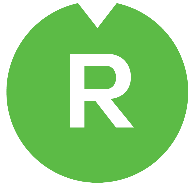 DOdatek č. 1 ke Smlouvě o díloSOD/00580/2019/OIÚ ze dne 25. 6. 2019uzavřené podle § 2586 a následujících zákona č.89/2012 Sb., občanského zákoníku v platném znění(Objednatel a zhotovitel společně jsou dále v textu označováni jako „smluvní strany“)Předmět dodatkuPředmětem tohoto dodatku č. 1 je realizace víceprácí a méněprácí vyvolaných především potřebou zachování nepřetržitého provozu Městské Policie.Předmět plněníZměna předmětu plnění spočívá ve   vícepracích a méněpracích vzniklých při realizaci předmětu díla, tak jak jsou uvedeny ve změnovém listu č. 1, který je přílohou tohoto dodatku č. 1 k SOD.Doba provádění dílaDoba provádění díla se dodatkem č. 1 nemění.  Cena dílaCeny dle ZL uvedeném v  tomto dodatku č.1, se sjednávají takto: Cena díla se mění následovně:  Ostatní a závěrečná ustanoveníOstatní ustanovení smlouvy zůstávají v platnosti a nezměněnéTento dodatek č. 1  nabývá platnosti podpisem statutárních zástupců objednatele a zhotovitele a účinnosti dnem zveřejnění. Je sepsán ve 4 vyhotoveních, z nichž objednatel obdrží tři a zhotovitel jedno vyhotovení. Rada města schválila uzavření tohoto dodatku na svém jednání konaném dne  28.11.2019 pod číslem usnesení 19-57-004.Obě smluvní strany souhlasně prohlašují, že obsah a rozsah tohoto dodatku je jim znám a s jeho obsahem souhlasí, což stvrzují svým podpisem.Smluvní strany berou na vědomí, že tento dodatek SOD podléhá povinnosti uveřejnění v registru smluv vedeném Ministerstvem vnitra ČR. Smluvní strany prohlašují, že žádné údaje v tomto dodatku SOD netvoří předmět obchodního tajemství. Smluvní strany se dohodly, že uveřejnění tohoto dodatku SOD v registru smluv zajistí město Říčany.Přílohy tvoří nedílnou součást smlouvy. Příloha č. 1 – Změnový list č. 1OBJEDNATEL:Město Říčanysídlem:Masarykovo nám. 53/40, 251 01   Říčanyzastoupený:Mgr. Vladimírem Kořenem, starostou města	bankovní spojeníKB, a.s., pobočka Říčanyčíslo účtu:IČO:00240702DIČ:CZ00240702Identifikátor datové schránky:skjbfwdosoba oprávněná jednat ve věcech technickýchIng. Arch. Alice Štěpánková, Miloš ŠkopánTechnický dozor investora (TDI):NDCON s.r.o.tel.:Email:dále „Objednatel“ ZHOTOVITEL:TO SYSTEM, s.r.o.Se sídlem vedoucího sdružení:.V Brance 83, 261 01 PříbramZastoupený  : Mgr. Jaroslavem Smejkalem a Ing Janem Bejčkem jednatelembankovní spojeníČeská spořitelna, a.s.číslo účtu:IČO:28911822DIČ:CZ28911822Identifikátor datové schránkyEe3y762osoba oprávněná jednat ve věcech technickýchMgr. Jaroslav Smejkaltel.:emaildále „Zhotovitel“Změnový list Vícepráce bez DPHMéněpráce bez DPHCelkem bez DPHCelkem včetně DPHč. 1 – 112 730,-Kč19 500,-Kč93 230,-Kč112 808,30KčCELKEM112 730,-Kč                     19 500,-Kč93 230,-Kč112 808,30KčCena bez DPHDPHCena včetně DPHPůvodní cena dle SOD  1 276 400,-Kč268 044,-Kč1 544 444,-KčDodatek č. 193 230,-Kč19 578,30Kč112 808,30Kč Celková výsledná cena díla1 369 630,- Kč 287 622,Kč1 657 252,30 KčV Říčanechdne V Příbramidne dne Objednatel:Zhotovitel:………………………………..………………………………..Mgr. Vladimír Kořenstarosta města	TO SYSTEM, s.r.o.Mgr. Jaroslav Smejkal